Câmara Municipal de Santa Bárbara d´ Oeste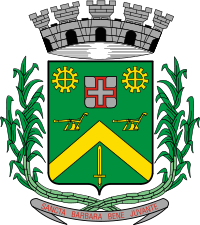 “Palácio 15 de Junho”          REQUERIMENTO Nº.             /11           			   Licença para missão temporária (viagem).Requer licença ao Plenário, com base no inciso I do artigo 13 da LOM, para desempenhar missão temporária, de caráter transitório, de interesse do Município.                    		Considerando-se que, o vereador Ducimar de Jesus Cardoso “Kadu Garçom”, estará quarta feira dia 04 de maio de 2011, na Assembléia Legislativa de São Paulo, onde estará entregando em mãos ao Deputado Estadual André do Prado do PR (Partido da Republica) um ofício onde solicita uma emenda de 150.000,00 (cento e cinqüenta mil reais) para construção de um campo de futebol no bairro Vista Alegre com Parque do Lago.			REQUEIRO na forma regimental, licença ao Plenário para desempenhar missão temporária, de caráter transitório, de interesse do Município (inciso I do artigo 13 da LOM), no(s) dia(s) 04/ 05/ 2.011, na Assembléia Legislativa, São Paulo capital, a partir das 10h00, conforme justificativa explicitada acima e condições abaixo:Custeio da missão pela Câmara: ( X ) sim   (  ) nãoQuais: 	- Alimentação.....: (X) sim   (  ) não	- Transporte........: (X ) sim  (  ) não- Hospedagem....: (  ) sim   (X) nãoDocumentos anexados:( X ) Requisição de uso de veículo oficial;( X ) Requisição de adiantamento para pequenas despesas e pronto pagamento (Lei nº 1822/89);(    ) Outros (especificar): _________________________________________________ 		  		          Plenário “Dr. Tancredo Neves”, em 02 de maio de 2011.______________________DUCIMAR DE JESUS CARDOSO“KADU GARÇOM”-- Vereador / 1° secretário - 